				11/10/2021                                                                                                                         Yüksel ERTUĞRUL					       Osman AKYEL	   Koordinatör Öğretmeni				                     Okul Müdürü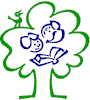 2021-2022 EĞİTİM ÖĞRETİM YILIERSOY İLKOKULUOKULLARDA ORMAN PROJESİBİYOÇEŞİTLİLİK VE ORMAN YANGINLARI  KONULU YILLIK EYLEM PLANI
(1. YIL)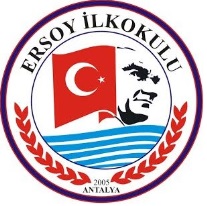 AYLAREYLEM VE ETKİNLİKLERUYGULAMA/
SORUMLULAREKİMTüm okulun proje ve çalışılacak konu hakkında bilgilendirilmesiOkullarda Orman Timinin oluşturulması(Her sınıftan gönüllülük esasına göre 1 öğrenci)Okullarda Orman komitesinin oluşturulmasıOkullarda Orman Komitelerinin Oluşturulması ve Görev Dağılımının Yapılması, Birinci Komite:  Okul Müdürü, Okullarda Orman Koordinatörleri, Orman-Timi, İkinci Komite; Okul Müdürü, Okul Aile Birliği Temsilcisi, Katkı Sağlayabilecek Veliler, Okul Öğretmenleri, Muhtar/Belediye Temsilcisi, Okullarda Orman Öğrenci Timi Temsilcisi,Okullarda Orman panosu yer ve tespiti ile içeriğinin belirlenmesiOkul web sayfası aracılığıyla veliler ve kamuoyunun okulun çalıştığı konu hakkında bilgilendirilmesiYıllık eylem planının hazırlanarak Okullarda Orman Programları Ulusal Koordinasyonuna gönderilmesi ve ilgili öğretmenlere dağıtılmasıOkul bahçemizde bulunan seranın düzenlenmesi ve uygun sebzelerin dikilmesi.Okul bahçesinin incelenerek kuşların yem yiyebileceği bir alanın düzenlenmesinin sağlanması.Okul İdaresi,Koordinatör ÖğretmenKASIMOkulda çevresel incelemenin gerçekleştirilmesi ve okulun Biyoçeşitlilik, çevre kirliliğine dair, çöp haritasının tespit edilmesi.Biyoçeşitlilik  ile ilgili okullarda orman panosunun hazırlanması.Biyoçeşitlilik ve Orman Yangınları ile ilgili sunu hazırlama ve öğrencilere sununun izletilmesi.Okulun bahçesinde bulunan bitkilerin isimleri ile ilgili ödüllü bir yarışma düzenlenmesiErozyonla Mücadele Haftası  (11-17 Kasım) nedeniyle erozyonun ne olduğunun ve erozyonla mücadelede ağaçların, ormanların etkisinin araştırılarak farkındalık oluşturulması. İlimizde yaz aylarında sıkça görülen orman yangınları bölgelerinden bulunan bir okulla öğrenciler ile online toplantı yapılması. Mümkünse bir gezi düzenlenmesi. Orman yangınlarının çevreye verdiği zararın incelenmesi.Okul İdaresi,Koordinatör ÖğretmenTüm Zümreler,TimARALIK29 Aralık Uluslar Arası Biyolojik Çeşitlilik  Günü  ile ilgili okul panosunun hazırlanması. Orman yangınlarının doğaya verdiği zararlar ile ilgili öğrencilere araştırma ödevi verilmesi. Orman yangınlarını önlemek ve erken müdahale etmek için STEAM temelli bir çalışma yapılması.Afişin nasıl hazırlandığına dair  öğrenciler bilgilendirildikten sonra orman yangınlarına dikkat çekmek için afiş çalışması yapılması. Öğrencilerden “Orman Yangınları” konulu  resim çalışması yapılması istenmesi ve öğrencilerden gelen resimlerle ve yangın bölgelerinde çekilen fotoğraflarla resim ve fotoğraf sergisi düzenlenmesiOkul İdaresi,Koordinatör ÖğretmenTüm Zümreler,TimOCAKOrman Yangınları ile ilgili okul panosunun oluşturulması.“Çevre ve ormanlar” konularında  kitap önerisinde bulunulması ve öğrencilerden okunmasının istenmesi.Öğrencilerle birlikte  biyoçeşitlilik ve orman yangınları ile ilgili kavramların yer aldığı bulmacaların web 2.0 araçları ile hazırlanması ve online olarak çözülmesi. Okul İdaresi,Koordinatör ÖğretmenTüm Zümreler,TimŞUBATOrman yangınlarında insan faktörü ve alınabilecek önlemler ile ilgili öğrencilere araştırma ödevi verilmesi.Öğrencilerden evlerinde farklı sebze türlerini( maydanoz, marul, biber, soğan vb.) yetiştirmelerinin istenmesi ve fotoğraflanması. Hangi bitkilerin nasıl çoğaltılacağının öğrenilmesi ve köklendirme çalışmalarının yapılması.Meyve çekirdeklerinin saksılara dikilerek evde fidan yetiştirme çalışmalarının yapılması. Okul bahçemizde bulunan seraya uygun sebze dikimi yapılması ve konu ile ilgili eğitim verilmesi.Okul İdaresi,Koordinatör ÖğretmenTüm Zümreler,TimMARTOrmanlar, iklim değişikliği ve Biyoçeşitlilik konularında kompozisyon yarışması düzenlenmesi.İlimizdeki orman müdürlüğünün ziyaret edilmesi ve fidan temin edilmesiOrmanlarımız, orman yangınları ve Orman haftası konulu okul panosunun hazırlanması.  21-26 Mart Orman Haftası’nın çeşitli etkinliklerle kutlanmasıOkul bahçesine öğrencilerle birlikte ağaç fidanı dikimi yapılması. Okul İdaresi,Koordinatör ÖğretmenTüm Zümreler,TimNİSANBölgemizdeki ağaç ve kuş türlerinin tanıtıldığı orman panosunun hazırlanması. Evsel atıkların gübre olarak nasıl hazırlandığının araştırılması ve hazırlanan gübrelerin çevrelerinde bulunan ağaç ve bitkilerin diplerine dökülmesiDoğal ürünler (sirke- limon- karbonat vb.) kullanılarak evde yapılan doğal deterjanlar ile öğrencilerin ailesi ile birlikte evlerinde bahar temizliği gerçekleştirmesi.Çeşitli bitki  türleri kullanılarak  yetiştirme koşulları ve sulanmasına özen göstererek teraryum çalışması yapılması ve sergilenmesiYakınımızdaki ormanlık bir alana orman gezisi düzenlenmesi ve ormanlık alanda çöp temizleme etkinliğinin yapılması. Okul İdaresi,Koordinatör ÖğretmenTüm Zümreler,TimMAYISÖğrencilerin çevresindeki kuşlar için atık malzemelerden suluk ve yemlik hazırlayıp çevrelerindeki ve okulumuzdaki ağaçlara asmalarının sağlanması ve fotoğraflanmasıSu, elektrik, kağıt vb. tasarrufunun ormanlara olan katkısının araştırılması. Biyoçeşitlilik, Küresel iklim değişikliği, çevre kirliliği ve orman yangınları gibi konuları içeren bir belgesel filminin seçilmesi ve okulda öğrencilere izletilmesiOkul İdaresi,Koordinatör ÖğretmenTüm Zümreler,TimHAZİRAN5 Haziran Dünya Çevre Günü’nün okulumuzda etkinliklere kutlanması. Yıl Sonu Raporu’nun hazırlanarak TÜRÇEV’e ulaştırılmasıOkul İdaresi,Koordinatör ÖğretmenTüm Zümreler,Tim